ORDEROF THEHOLY MASS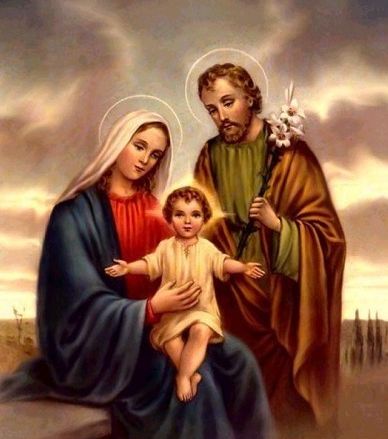 Season of Christmas“Righteous Life”First Sunday after Christmas DayFeast of the Holy FamilyProcessionalPlease stand.ANTHEM FOR CHRISTMAS1) In the space of the beginning Was the living Word of Light.When this Word was clearly spoken, All that came to be was right.2) All creation had a language –Words to say what must be said.All day long the heavens whispered,Signing words in scarlet red.3) Some have failed to understand it,So God spoke His final Word.On a silent night in Judah’s hillsA baby’s cry was heard.4) Glory sang the angel chorus;Glory echoed back the night.Love has come to walk among us;Christ the Lord is born this night.5) All creation sing His praises;Now and ever praise His Name.All who give, come join the chorus,Find the words, His love proclaim.CODA) Find the words, His love proclaim.AcclamationThe Ministers face the Presider, while the Presider faces the people and proclaims:Presider:	Blessed be God: Father, Son, and Holy Spirit.People:	And blessed be His kingdom, now and forever.Collect for PurityPresider:	Let us pray.Clergy face the Altar. Miter off.Almighty God, to You all hearts are open,all desires known, and from You no secrets are hid.Cleanse the thoughts of our hearts by the inspiration of Your Holy Spirit,that we may perfectly love Youand worthily magnify Your holy Name;through Christ our Lord.All:	Amen.Penitential RiteThe Summary of the Law and the Invitation to Confession are spoken by the Deacon in a high mass.Deacon faces the people.Summary of the LawDeacon:	Jesus said, “The first Commandment is this:Hear, O Israel: the Lord our God, the Lord is One. Love the Lord Your God with all your heart, with all your soul, with all your mind, and with all your strength.The second is this: Love your neighbor as yourself. There is no other commandment greater than these.Deacon:	Dearly beloved, let us come into the presence of the Almighty God, praying together as we kneel:Deacon faces the Altar. All kneel. Deacon leads the prayer, in unison:ConfessionAll:	Most merciful God, I confess that I have sinned against You in thought, word, and deed, by what I have done, and by what I have left undone. I have not loved You with my whole heart; I have not loved my neighbors as myself. I am truly sorry and I humbly repent. For the sake of Your Son Jesus Christ, have mercy on me and forgive me; that I may delight in Your will, and walk in Your ways, to the glory of Your Name. Amen.AbsolutionPresider faces the people.Presider:	Almighty God have mercy on you,  forgive you all your sins through our Lord Jesus Christ, Strengthen you in all goodness, and by the power of the Holy Spirit keep you in eternal life.All:	Amen.Please stand.All:	Amen.Glory in the Highest (Gloria in Excelsis)The Presider censes the Altar and then the Deacon of the Mass censes the Ministers.GLORIA IN EXCELSISChorus) Glory be to God on high, and on earth peace, good will towards men.(Repeat)1) We praise, Thee, we bless Thee, 	we worship Thee, we glorify Thee,we give thanks to Thee for Thy great glory,O Lord God, heavenly King, God the Father Almighty.2) O Lord, the only-begotten Son, Jesus Christ; O Lord God, Lamb of God, Son of the Father,Who takest away the sin of the world, have mercy upon us.Thou Who sittest at the right hand of God the Father: receive our prayer.3) For Thou only art holy, Thou only art the Lord,Thou only, O Christ; with the Holy Ghost, Art Most Highin the glory of God the Father. Amen.Coda)Glory be to God on high!Collect of the Day	(CEC)Presider faces the people.Presider:	The Lord be with you.People:	And with your spirit.Presider:	Let us pray.Presider and Ministers face the Altar.The Collect Of The Day is taken from the preceding Sunday or the preceding Feast Day, whichever is nearer to the current date.Presider:	Almighty God, You have poured upon us the new light of Your incarnate Word: Grant that this light, enkindled in our hearts, may shine forth in our lives; through Jesus Christ our Lord, Who lives and reigns with You, in the unity of the Holy Spirit, one God, now and forever. Amen.All:	Amen.Presider goes to the back of the Altar, kisses it, and goes to his chair.Please be seated.Liturgy of the WordPlease be seated.First ProclamationProclaimer: 	A Proclamation of the Word of God from the book of the Prophet Isaiah, chapters Sixty One and Sixty Two.Isaiah 61:10 to 62:3Proclaimer:	The Word of the Lord.People:	Thanks be to God!Responsorial PsalmProclaimer: 	Please stand for the Responsorial Psalm, which is Psalm One Hundred and forty Eight.All stand and the Proclaimer leads the people in the Responsorial Psalm followed by the Gloria Patri.Psalm 148Proclaimer:	Praise the Lord! Praise the Lord from the heavens; Praise Him in the heights!People:	Praise Him, all His angels; praise Him, all His hosts!Proclaimer:	Praise Him, sun and moon; praise Him, all stars of light!People:	Praise Him, highest heavens, and the waters that are above the heavens!Proclaimer:	Let them praise the name of the Lord, for He commanded and they were created.People:	He has also established them forever and ever; He has made a decree which will not pass away.Proclaimer:	Praise the Lord from the earth, sea monsters and all deeps;People:	Fire and hail, snow and clouds; stormy wind, fulfilling His word;Proclaimer:	Mountains and all hills; fruit trees and all cedars;People:	Beasts and all cattle; creeping things and winged fowl;Proclaimer:	Kings of the earth and all peoples; Princes and all judges of the earth;People:	Both young men and virgins; old men and children.Proclaimer:	Let them praise the name of the Lord, for His name alone is exalted; His glory is above earth and heaven.People:	And He has lifted up a horn for His people, praise for all His godly ones; even for the sons of Israel, a people near to Him. Praise the Lord!Gloria Patri	(BCP, Rite II)A Choral Response may be sung here.Please be seated.INCARNATION(Fr. Gary Thurman)1) Baby lying in a manger, the Father's love enfleshed;Soon to lie on Heaven's Altar, His life and ours enmeshed.Word Incarnate now among us, here to set us freeFrom the curse which once had hung us, bringing liberty.Chorus) The habitation of God is now with men,And He shall dwell among us, and be our God;And we shall be, and we shall be,And we shall be His people.2) Baby lying in a manger, the Father given frame,Here to build within His people a Temple for His Name.Virgin Mary, God-bearer, bringing forth the Son;Christ in you, God-sharer, the anointed one.3) Baby lying in a manger, the Father's glorious Light;Now He shines from within His people, revealing all that's right.Tongues of fire, Holy Spirit, finishes God's plan;Let them see, oh, let them hear it: God at work in man!Please be seated.Second ProclamationProclaimer: 	A Proclamation of the Word of God from the letter of St. Paul to the Galatians, Chapter Four.Galatians 4:1-7 The proclaimer reads the second appointed lesson of the day.Proclaimer:	The Word of the Lord.People:	Thanks be to God!Please stand.Gradual VerseProclaimer:	The Word I give you today is not out of reach; the Word is near you, in your mouth and in your heart.Miter On. Bless the Gospel Proclaimer.Gradual Hymn:OUR GOD IS WITH USC) Our God is with us, Emmanuel;He’s come to save us, Emmanuel;And we will never face life aloneNow that God has made Himself knownAs Father and Friend, with us through the end, Emmanuel.Gospel AcclamationMiter Off.Deacon:	The Lord be with you.People:	And with your spirit.Deacon:	May the Lord be on our  minds, on our  lips, and on our  hearts as we hear  His Holy Gospel.	The Holy Gospel of our Lord Jesus Christ according to Saint Luke, Chapter Two.People:	Glory to You, Lord Christ!Gospel ProclamationThe appointed Gospel is read by a Deacon.Luke 2: 22 – 32 Deacon: 	The Gospel of the Lord.People: 	Praise to You, Lord Christ!All sit.HomilyPlease stand.Nicene CreedAll: 	We believe in one God, the Father Almighty, Maker of Heaven and earth, and of all things: visible and invisible.And in one Lord, Jesus Christ, the only begotten Son of God, begotten of His Father before all worlds;God of God, Light of Light, very God of very Godbegotten, not made, being of one substance with the Father;by Whom all things were made;Who for us men and for our salvation came down from Heaven;and was incarnate by the Holy Spirit and the Virgin Mary, and was made man;And was crucified also for us under Pontius Pilate;He suffered death and was buried, and rose again on the third day, in accordance with the Scriptures;and ascended into Heaven, and is seated on the right hand of the Father;and He shall come again, with glory, to judge the living and the dead;Whose Kingdom shall have no end.And we believe in the Holy Spirit the Lord, and Giver of Life, Who proceeds from the Father;Who with the Father and the Son together is worshiped and glorified;Who has spoken through the prophets.And we believe one holy catholic and apostolic Church;We acknowledge one baptism for the remission of sins;and we look for the resurrection of the dead, and the life of the world to come. Amen. Prayers of the PeopleDeacon:	Let us pray for the whole state of Christ’s Church, and for the world.Minister:	Almighty Father, we lift before You Your holy catholic Church:People: 	That You would lead us in truth, baptize us in love, and unite us in spirit.Minister:	We pray for her leaders, especially Bishop Craig, Bishop Ricardo, and Bishop Ariel:People:	That they may with one voice minister Your life to Your people and the world.Minister:	We lift before You the people of this community, this nation, and the world:People:	That we may honor one another and serve the common good.Minister:	We pray for our governmental leaders, especially President Duterte:People: 	That You would lead them in the ways of justice and peace.Minister:	We lift before You all who suffer in body, mind, or spirit:People:	That You would send Your comfort and grace upon them.Minister:	Give to the departed eternal rest:People:	Grant that we may share with them in Your everlasting Kingdom.Minister:	And we lift before You this parish, in the manner in which You have given unto us:People:	As we pray our Corporate Petition.Corporate PetitionAlmighty God and King,our dwelling place in all generations,owner of the earth and all it contains:Grant unto us our allotted inheritance, we pray,and the grace to build upon itfacilities in which Your people,being restored in Your imageand ever-growing in love for You,might become a habitation of Your presenceand ministers of Your life,to the glory of Jesus Christ our Lord;Who lives and reigns together with Youand the Holy Spirit, one God,now and forever. Amen.Concluding CollectPresider:	We thank You, O Lord, that by the grace of Christ our Lord You have strengthened us, made us Your heirs, and given us Your peace.  We give You glory in His Name.All:	Amen.PeacePresider: 	The peace of the Lord be always with you.People:	And with your spirit.Presider:	Let us offer one another a sign of God’s peace.Worship in Psalms, Hymns, and Spiritual Songs:The Sacrifice of PraiseThe Offertory:The Sacrifice of OurselvesPRINCE OF PEACEVerse) Prince of Peace You are, You're the Bright and Morning Star;Wond'rous royal King: You have made my heart to sing.Chorus) I worship You in spirit and in truth,Lifting my praise Your Name in song I raise;I give to You my life, I offer up my sacrifice;I pledge my love to You, My God and King!Coda/End) My God and King!  (x2)GLORY TO GOD FOREVER1) Before the world was made, before You spoke it to beYou were the King of kings, yes, You were, yes, You were;And now You're reigning still enthroned above all thingsAngels and saints cry out, we join them as we sing.Chorus)Glory to God, glory to God, glory to God, forever;Glory to God, glory to God, glory to God, forever.2) Creator God, You gave me breath so I could praise,Your great and matchless name, all my days, all my days;So let my whole life be a blazing offering,A life that shouts and sings the greatness of our King.Bridge) Take my life and let it be all for You and for Your gloryTake my life and let it be Yours; Take my life and let it be all for You and for Your gloryTake my life and let it be Yours, we sing:THE FIRST NOELANGELS WE HAVE HEARD ON HIGH1) Angels we have heard on high, Sweetly singing o'er the plains,And the mountains, in reply, Echo back their joyous strains.Chorus) Gloria in excelsis Deo! Gloria in excelsis Deo!2) Shepherds, why this jubilee?  Why your joyous strains prolong?Say what may the tidings be?  Which inspire your heavenly song?3) Come to Bethlehem and see Him Whose birth the angels sing;Come, adore on bended knee, Christ, the Lord, the newborn King.4) See Him in a manger laid, Jesus, Lord of heav'n and earth!Mary, Joseph, lend your aid, With us sing our Savior's birth!NO OTHER NAME1) One Name holds weight above them all,His fame outlasts the earth He formed,His praise resounds beyond the stars,And echoes in our hearts, the greatest One of all.2) His face shines brighter than the sun,His grace as boundless as His love,He reigns with healing in His wings,The King above all kings, the greatest One of all.Chorus)Lift up our eyes, see the King has come,Light of the world reaching out for us,There is no other Name, there is no other Name,Jesus Christ our God.Seated on high, the undefeated One,Mountains bow down as we lift Him up,There is no other Name, there is no other Name,Jesus Christ our God.3) Find hope when all the world seems lost,Behold, the triumph of the cross,His power has trampled death and grave,Our life found in His Name, the greatest Name of all.BRIDGE)The earth will shake and tremble before Him,Chains will break as heaven and earth sing,“Holy is the Name, holy is the Name of Jesus, Jesus, Jesus.”The Lesser Doxology may be sung in a high mass, during which time the Presider censes the gifts.After the Altar and Gifts have been censes by the Presider, the Deacon censes the Ministers, then all of the people.Then Presider censes the front of the Altar and the Ministers again.DoxologyPraise God from Whom all blessings flow,Praise Him all creatures here below;Praise Him above, ye heavenly Host:Praise Father, Son and Holy Ghost!AMEN!Preparation of the GiftsStanding behind the Altar, the Presider takes the paten with the bread or a large host, and, holding it slightly raised above the altar, says:Presider:	Blessed are You Lord, God of all creation. For through Your goodness we have received the bread we offer You: fruit of the earth and work of human hands, it will become the Body of Christ.People:	Blessed be God forever.While pouring a small amount of water into the chalice and flagon, the Presider says quietly:Presider:	By the mystery of this water and wine may we come to share in the divinity of Christ, who humbled Himself to share in our humanity.Then the Presider takes the chalice and, holding it slightly raised above the altar, says:Presider:	Blessed are You Lord, God of all creation, for through Your goodness we have received the wine we offer You, fruit of the vine and work of human hands; it will become the Blood of Christ.People:	Blessed be God forever.Then the Presider takes an offering basket or bag, and while holding it slightly raised above the altar, says:Presider:	Blessed are You Lord, God of all creation, for through Your goodness we bring these tithes and offerings before You. They will be used in Your church for the work You have set before us and the furthering of Your kingdom.Presider places the offering below the altar, then washes his hands, quietly saying:Presider:	Wash me, O Lord, from my iniquity and cleanse me from my sin.Exhortation To Pray (Orate fratres)The Presider returns to the center of the altar, faces the people, and says:Presider:	Pray, brothers and sisters, that my sacrifice and yours may be acceptable to God, the Almighty Father.People:	May the Lord accept the sacrifice at your hands for the praise and glory of His name, for our good and the good of all His holy Church.All:	Amen.Great ThanksgivingPresider: 	The Lord be with you.People:	And with your spirit.Presider: 	Lift up your hearts.People:	We lift them up to the Lord.Presider: 	Let us give thanks to the Lord our God.People:	It is right to give Him thanks and praise.Preface	Christmas I or II or IIIThe priest continues the preface with hands extended:Presider:	It is truly right and just, our duty and our salvation, always and everywhere to give You thanks, Lord, holy Father, almighty and eternal God, through Christ our Lord.For through Him the holy exchange that restores our life has shone forth today in splendor: when our frailty is assumed by Your Word not only does human mortality receive unending honor but by this wondrous union we, too, are made eternal.And so, with Angels and Archangels, with Thrones and Dominions, and with all the Hosts and Powers of heaven, we sing the hymn of Your glory, as without end we acclaim:Sanctus Benedictus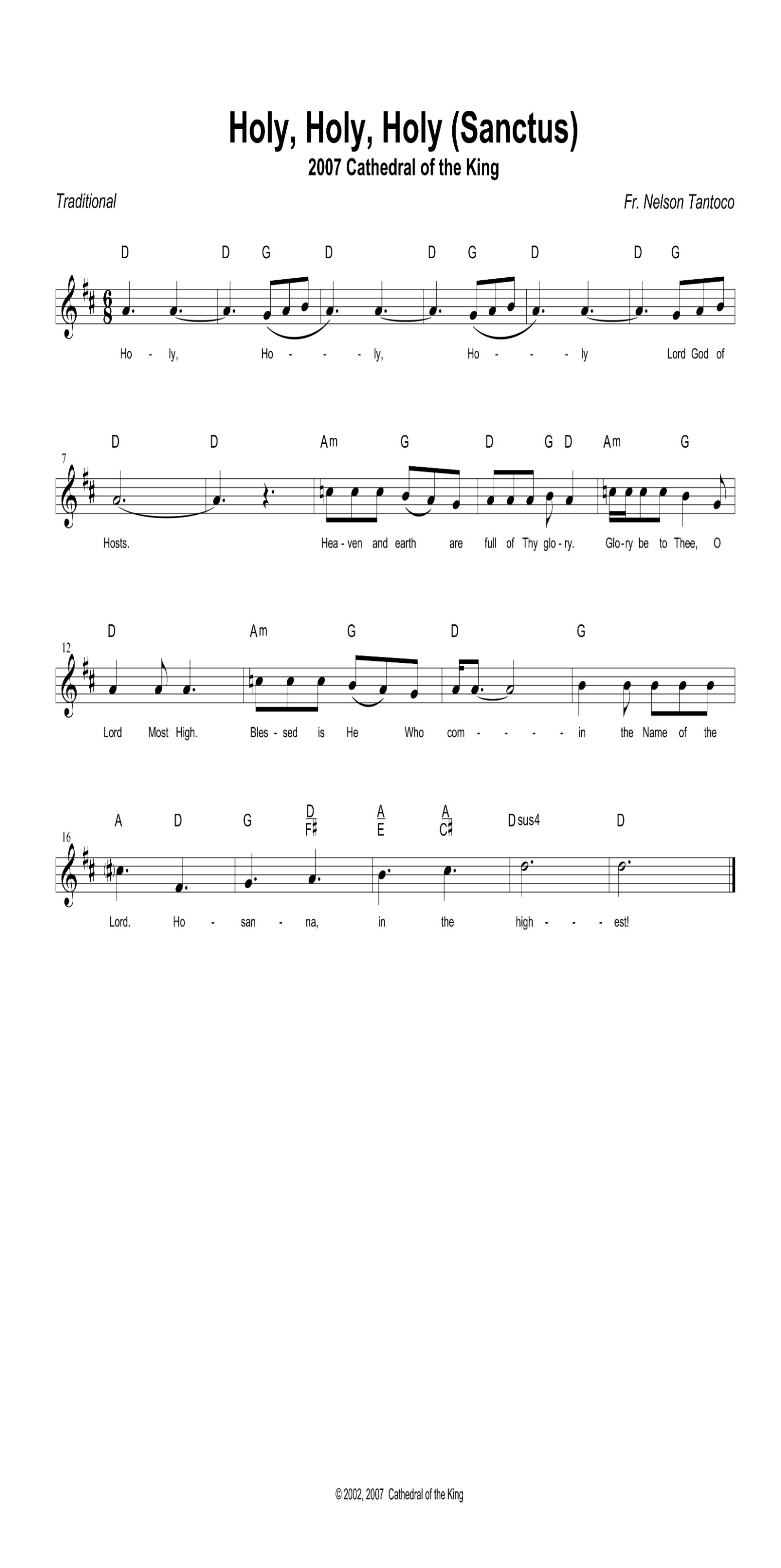 Eucharistic Prayer VIII	CECThe presider, with hands extended, says:Presider:	We give You praise, Father most holy, for You are great and You have fashioned all Your works in wisdom and in love. You formed man in Your own image and entrusted the whole world to his care, so that in serving You alone, the Creator, He might have dominion over all creatures.And when through disobedience he had lost Your friendship, You did not abandon him to the domain of death. For You came in mercy to the aid of all, so that those who seek might find You. Time and again You offered them covenants and through the prophets taught them to look forward to salvation.And You so loved the world, Father most holy, that in the fullness of time You sent Your only begotten Son to be our Savior. Made incarnate by the Holy Spirit and born of the Virgin Mary, He shared our human nature in all things but sin. To the poor He proclaimed the good news of salvation, to prisoners, freedom, and to the sorrowful of heart, joy. To accomplish Your plan, He gave himself up to death, and rising from the dead, He destroyed death and restored life.Presider:	And that we might live no longer for ourselves but for Him who died and rose again for us, He sent the Holy Spirit from You, Father, as the first fruits for those who believe, so that, bringing to perfection His work in the world, He might sanctify creation to the full.Please kneel.Invocation of the Holy SpiritThe Presider raises his hands above the Altar, then lowers them down above the offerings. While making the sign of the cross once over both the bread and chalice, he says:Presider:	Therefore, O Lord, we pray: may this same Holy Spirit graciously sanctify these  offerings, that they may become the  Body and  Blood of our Lord Jesus Christ, for the celebration of this great mystery, which He himself left us as an eternal covenant.The Presider joins his hands.Words of InstitutionThe words of the Lord in the following formulas should be spoken clearly and distinctly, as their meaning demands.Presider:	For when the hour had come for Him to be glorified by You, Father most holy, having loved His own who were in the world, He loved them to the end. And while they were at supper He took bread, blessed and broke it, and gave it to His disciples, saying: “Take, eat: This is My Body, which is given for you. Do this for the remembrance of Me.”The Presider shows the consecrated host to the people, places it on the paten, and bows or genuflects in adoration.The Presider continues:Presider:	In a similar way, taking the cup filled with the fruit of the vine, He gave thanks and gave the cup to His disciples, saying:“Drink this, all of you: This is My Blood of the New Covenant, which is shed for you and for many for the forgiveness of sins. Whenever you drink it, do this for the remembrance of Me.”The Presider shows the consecrated chalice to the people, places it on the corporal, and bows or genuflects in adoration.Please stand.Please stand.Mystery of FaithThen, with hands extended, the Presider says:Presider:	Let us proclaim the mystery of faith:Then all sing or say:All:	Christ has died,Christ is risen,Christ will come again.Prayer for the ChurchThen with hands extended, the Presider says:Presider:	Therefore, O Lord, as we now celebrate the memorial of our redemption, we remember Christ’s death and His descent to the realm of the dead. We proclaim His resurrection and His ascension to Your right hand, and, as we await His coming in glory, we offer You His Body and Blood.Look, O Lord, upon the sacrifice of praise and thanksgiving which You Yourself have provided for Your church, and grant in Your loving kindness to all who partake of this one bread and one cup that, gathered into one body by the Holy Spirit, they may truly become a living sacrifice in Christ to the praise of Your glory.Presider:	Therefore, Lord, remember now your servant Craig, our Patriarch, Ricardo, our Primate, Ariel, our Bishop, and the whole order of Bishops. Remember all the clergy, especially those who take part in the offering, as well as your people gathered here before you, seeking you with sincere hearts.The Presider prays for them briefly with hands joined. Then, with hands extended, he continues:Presider:	To all of us, Your children, grant, O merciful Father, that we may enter into a heavenly inheritance with the Blessed Virgin Mary, Mother of God, and with Your apostles and saints in Your kingdom. There, with the whole of creation freed from the corruption of sin and death, may we glorify You through Christ our Lord,The Presider joins his hands.through whom You bestow on the world all that is good.Great Doxology and Great AmenThe Presider takes the chalice and the host, and lifting them up, says:Presider:	By Him, with Him, and in Him, in the unity of the Holy Spirit, all honor and glory is Yours, Almighty Father, now and forever.The people respond:People:	AMEN.The Lord’s PrayerThe Presider continues:Presider:	And now as our Savior Christ taught us, we are bold to pray.AMA NAMIN(Musika at Titik ni Fr. Manoling Francisco, SJ)Ama namin, sumasalangit Ka,Sambahin ang ngalan Mo.Mapasa amin ang kaharian Mo,Sundin ang loob Mo.Dito sa lupa para ng sa langit.Bigyan Mo po kami ngayon ng aming kakanin sa araw-araw,at patawarin Mo kami sa aming mga sala.Para nang pagpapatawad namin sa nagkakasala sa amin.At huwag Mo kaming ipahintulot sa tukso.At iadya Mo kami sa lahat ng masama.Sapagka't sa'Yo ang kaharian, kapangyarihan, at *kaluwalhatianNgayon at magpakailanman;Ngayon at magpakailanman. AMEN.*Orihinal ay "kapurihan"KORDERO NG DIYOS(Lamb of God)(Musika at Titik ni Fr. Manoling Francisco, SJ)Kordero ng Diyos na nag-aalis ng mga kasalanan ng mundo,Maawa Ka sa amin, Kordero ng Diyos, maawa Ka.Kordero ng Diyos na nag-aalis ng mga kasalanan ng mundo,Maawa Ka sa amin, Kordero ng Diyos, maawa Ka.Kordero ng Diyos na nag-aalis ng mga kasalanan ng mundo,Ipagkaloob Mo sa amin ang kapayapaan.Breaking of the BreadThe Presider breaks the consecrated host in half, then breaks off a small piece and places it in the chalice.Christ our Passover (Pascha Nostrum)The Christ our Passover (Pascha Nostrum) may be spoken or sung in unison, or antiphonally by the Presider and the People.Presider:	Hallelujah!Christ our Passover is sacrificed for us!People:	Therefore, let us keep the feast. Hallelujah!Invitation to CommunionThe Presider elevates the host and the chalice together, saying:Presider: 	Behold the Lamb of God, behold Him Who takes away the sins of the world. Blessed are those called to the Supper of the Lamb.People: 	Lord, I am not worthy that You should enter under my roof, but say only the word and my soul shall be healed.Presider: 	The gifts of God for the people of God:Take them in remembrance that Jesus died for you, and feed on Him in your hearts with thanksgiving.The Ministration of CommunionWE RECEIVED THE LIVING GODChorus)We received the living God, And our hearts are full of joy. We received the living God, And our hearts are full of joy. 1) He has said: "I am the Bread, Kneaded long to give you life; You who will partake of Me, Need not ever fear to die."2) He has said: "I am the Way, And My Father longs for you; So I come to bring you home To be one with Him anew."3) He has said: "I am the Truth; If you follow close to Me, You will know Me in your heart, And My Word shall make you free."4) He has said: "I am the Life, Far from whom nothing can grow, But receive this living bread, And My Spirit you shall know."O COME, LET US ADORE HIM1) O come, let us adore Him, O come, let us adore Him,O come, let us adore Him, Christ, the Lord!2) We'll praise His Name forever, We'll praise His Name forever;We'll praise His Name forever: Christ, the Lord!3) We'll give Him all the glory, we'll give Him all the glory;We'll give Him all the glory: Christ, the Lord!4) For He alone is worthy, for He alone is worthy;For He alone is worthy: Christ the Lord!SEE HIS GLORY(Rich Cook; c. Hosanna! Music)See His glory, see His glory.See His glory come down.Praise His Name heaven reigns.See His glory come down.See His glory come down.Post-Communion PrayerPresider:	Let us pray.All:	Almighty and everliving God, we thank You for feeding us with the spiritual food of the most precious Body and Blood of Your Son, our Savior Jesus Christ; and for assuring us in these holy mysteries that we are living members of the Body of Your Son, and heirs of Your eternal kingdom.And now, Father, send us out to do the work You have given us to do, to love and serve You as faithful witnesses of Christ our Lord.To him, to You, and to the Holy Spirit, be honor and glory, now and forever. Amen.BlessingMiter on.Bishop:	The Lord be with you.People:	And with your spirit. Bishop:	Our help is in the Name of the Lord.People:	The maker of heaven and earth.Deacon:	Bow your heads and pray for God’s blessing.Bishop:	May Christ, Who by His Incarnation gathered into one things earthly and heavenly, fill you with His joy and peace; and the blessing of God Almighty: + the Father and the Son and the Holy Spirit, be with you now and forever. Amen.RecessionalJOY TO THE WORLD1) Joy to the world! The Lord is come!  Let earth receive her King,Let every heart prepare Him room;And heav'n and nature sing, and heav'n and nature sing;And heav'n, and heav'n and nature sing.2) Joy to the world! The Savior reigns!  Let men their songs employ,While fields and floods, rocks, hills and plains;Repeat the sounding joy, repeat the sounding joy;Repeat, repeat the sounding joy.3) No more let sins and sorrows grow, nor thorns infest the ground;He comes to make His blessings flow;Far as the curse is found, far as the curse is found;Far as, far as the curse is found.4) He rules the world with truth and grace, and makes the nations prove;The glories of His righteousness;And wonders of His love, and wonders of His love;And wonders, wonders of His love!DismissalDeacon:	Go in peace glorifying the Lord by your life.People:	Thanks be to God. Hallelujah! Hallelujah! Amen. 